ПРЕДВАРИТЕЛЬНАЯ ПРОГРАММАВЕБИНАРА«ИСПОЛЬЗОВАНИЕ ПОТЕНЦИАЛА СОТРУДНИЧЕСТВА ИНДОНЕЗИИ И РОССИИ В ОБЛАСТИ ЭНЕРГЕТИКИ»Москва, понедельник, 21 сентября, 2020Модератор: Чахья Суманингсих	Первый секретарь, Экономический отделПосольства Республики Индонезии в Москве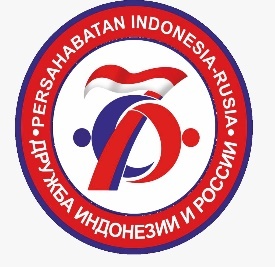 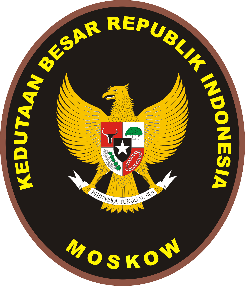 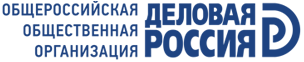 10.30 – 10.35Открытие вебинара Модератором10.35 – 10.40Приветственное слово Г-н Азис НурвахьюдиВременный поверенный в делах, Посольство Республики Индонезии в Российской Федерации и Республике Беларусь10.40 – 10.50Вступительное слово Е.П. Посол, г-н Нгурах Сваджая Генеральный директор департамента Америки и Европы, Министерство иностранных дел Республики Индонезии10.50 – 10.55Приветственное слово Г-жа Нонна Каграманян Вице-президент, Руководитель исполнительного комитета «Деловой России»10.55 – 11.15Г-н Адита ПрастаГлава Индонезийского центра продвижения инвестиций в Лондоне«Инвестиционные возможности в энергетическом секторе Индонезии»11.15 – 11.35Г-н Тороната ТамбунВыпускник Гарвардской бизнес школы и Школы менеджмента Слоуна«Возобновляемые источники энергии в Индонезии»11.35 – 11.55Г-н Максим ЗаргоновДиректор Группы компаний МКС, Президент Российской Ассоциации  малой энергетики «Возможности и вызовы в развитии сотрудничества в сфере энергетики»11.55 – 12.20Вопросы и ответы 12.20 – 12.30Итоги вебинара и закрытие